Отчет о самообследовании  муниципального общеобразовательного учреждения Первомайской средней школы  за 2015 - 2016 учебный годСтруктура отчета о самообследовании:ВведениеОценка образовательной деятельности: Структура образовательного учреждения и система управленияСодержание и качество подготовки обучающихсяОрганизация учебного процессаВоспитательная работаКачество кадрового обеспеченияКачество учебно-методического обеспечения, библиотечно-информационного обеспеченияМатериально-техническая базаФункционирование внутренней системы оценки качества образования. Анализ показателей деятельности образовательного учреждения. ВВЕДЕНИЕСамообследование муниципального общеобразовательного учреждения Первомайской средней школы проводилось в соответствии с Порядком проведения самообследования образовательной организацией, утвержденном Приказом Министерства образования и науки РФ от 14 июня 2013 г. № 462, Приказом Министерства образования и науки РФ от 10 декабря 2013 г. № 1324 «Об утверждении показателей деятельности образовательной  организации, подлежащей самообследованию».Целями проведения самообследования являются обеспечение доступности и открытости информации о деятельности организации, а также подготовка отчета о результатах самооследования. Самообследование проводится ежегодно до 1 августа администрацией школы.Юридический и фактический адрес школы: 152450, Ярославская область, Первомайский район, с. Кукобой,  ул. Школьная, д.2Телефон:  (4852) 3-11-08E-mail: kukoboi2012@yandex.ru   Сайт: http://sh-prv.edu.yar.ruОбразовательное учреждение реализует типовые общеобразовательные программы: дошкольного воспитания и обучения, начального общего, основного общего, среднего общего образования. Лицензия 76242512/239,    с 24.05.2012, бессрочно.Государственная аккредитация регистрационный №02-12-128 от 29.12 2012 по 29.12.2024 г.2. ОЦЕНКА ОБРАЗОВАТЕЛЬНОЙ ДЕЯТЕЛЬНОСТИ2.1 СТРУКТУРА ОБРАЗОВАТЕЛЬНОГО УЧРЕЖДЕНИЯ И СИСТЕМА УПРАВЛЕНИЯРисунок 1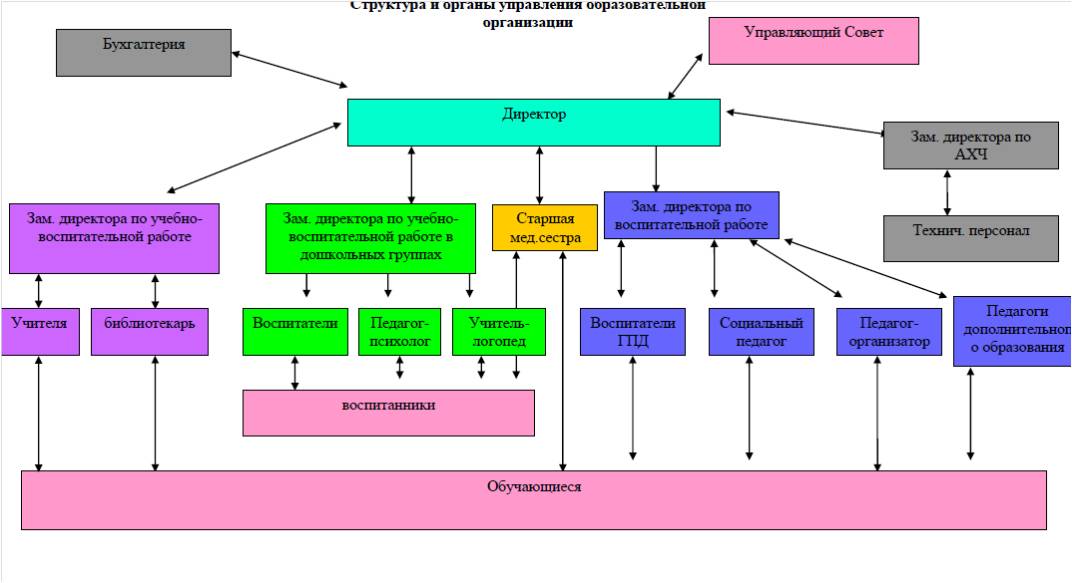 Управление школой строится на принципах единоначалия и самоуправления. Административные обязанности распределены согласно Уставу, штатному расписанию, четко распределены функциональные обязанности согласно квалификационным характеристикам.Общее управление школой осуществляет директор Первомайской средней школы  в соответствии с действующим законодательством. Органы управления  образовательным учреждением:Общее собрание  трудового коллектива школыПедагогический совет Управляющий советВсе перечисленные структуры совместными усилиями решают основные задачи образовательного учреждения и соответствуют Уставу  Первомайской средней школы.Организация управления образовательного учреждения соответствует уставным требованиям. Собственные нормативные и организационно-распорядительные документации соответствуют действующему законодательству и Уставу.2.2 СОДЕРЖАНИЕ И КАЧЕСТВО ПОДГОТОВКИ ОБУЧАЮЩИХСЯ   Образовательная программа направлена на всестороннее развитие личности обучающихся, формирование у них гражданской ответственности и правового самосознания, духовности и культуры; на развитие способностей учащихся с учетом их индивидуальных возможностей; на обеспечение обучающимся равных возможностей для их последующего профессионального образования.В 2015 – 2016  учебном году учреждение осуществляло образовательный процесс в соответствии с уровнями общеобразовательных программ. Школа осуществляет образовательный процесс в соответствии с уровнями образовательных программ трех ступеней образования:I ступень – начальное общее образование;II ступень – основное общее образование;III ступень – среднее  общее образование. Начальная школа  реализует: 1-4 классы -  развивающее обучение по системе Л.В. Занкова. Учебный план 1-4 классов –  в соответствии с требованиями ФГОС НОО, утвержденного приказом Министерства образования и науки РФ от 6 октября 2009 года №373.Учебный план 5-7  классов - Федеральный государственный образовательный стандарт (утвержден приказом Министерства образования и науки Российской Федерации от «17»  декабря  2010 г. № 1897).Учебный план 8-11 классов составлен на основе федерального базисного учебного плана для образовательных учреждений Российской Федерации, утвержденного приказом Министерства образования РФ от 9 марта 2004 года №1312.  В 9 классе организована предпрофильная подготовка, в 10,11 классе – изучение  элективных предметов по выбору учащихся и их родителей. Контингент образовательного учреждения.Контингент учащихся убывает:  со 120 человек в 2006-07   до 84 человек в  2015-2016 гг.Доля обучающихся, освоивших образовательные программы  на «4» и «5»                             Итоги успеваемости обучающихся  Первомайской средней школыНаблюдается плавающая динамика  успешности в начальной и средней школе, понижение  успешности в старшей школе.Результаты итоговой аттестации обучающихся в течение  последних летКачество подготовки выпускниковВ течение ряда лет выпускники школы успешно справляются с государственной итоговой аттестацией в форме ЕГЭ. В 2016 году государственная итоговая аттестация по образовательным программам основного общего образования (ГИА -9) проходила в двух формах: в форме основного государственного экзамена (ОГЭ) и в форме государственного выпускного экзамена (ГВЭ).Успешно сдали обязательные экзамены по русскому языку и математике и получили аттестаты об основном общем образовании – 6  обучающихся.В   9-ом классе по результатам внешнего тестирования справляемость составила  по математике 100%,  средний балл 13,  (ниже районного- 15,4 и областного -16,4 показателей)  по русскому языку – справляемость 100%, средний балл 32,8 (выше районного – 31 и областного – 30,6% показателей). По результатам ОГЭ по среднему первичному баллу  среди  основных и средних школ Первомайского района Первомайская  школа занимает   четвертую   позицию  по русскому языку, по математике –  девятая  позиция. В 2016 году государственную итоговую аттестацию в форме ЕГЭ проходили 6 обучающихся. Итоговые результаты  сдачи ЕГЭ по русскому языку и математике (базовая) ниже районного, областного показателей, математика (профильная) выше районного, областного показателей. Справляемость обучающихся  Первомайской школы с требованиями государственного образовательного стандарта в форме ЕГЭ по математике: базовый уровень - 100%, профильный уровень 100%,  по русскому языку – 100%, физика – 100%. Обществознание – 100%.- Справляемость со сдачей обязательных предметов в форме ЕГЭ: Математика: базовый уровень:  справляемость 100%;  районный показатель  - 100% и  выше областного (99,5%). Средний балл – 4,2 (районный -  4,4 и   областной – 4,4).Профильный уровень: справляемость 100%; выше районного показателя  - 84,2% и  выше областного 88,7%. Средний балл – 52 (выше районного -  42,2 и  выше областного – 48,6)Русский язык: справляемость 100%, средний балл 72,5  (ниже районного – 73,1% и областного – 73,2). На протяжении последних лет у выпускников школы наиболее востребованным является обществознание. Экзамен по выбору (физика) сдавал 1 обучающийся. Средний балл 67,5 (выше показателей по району 54,5 -  и области 51,2).Экзамены по выбору (обществознание) сдавали 2 обучающихся. Средний балл  (ниже  показателей по району- 57,1 и области 57,2). Результаты ЭГЭ обучающихся Первомайской средней школыИтоги ЕГЭ в 11 классе в Первомайской средней школе по предметам за три годаИтоги ОГЭ в 9 классе в Первомайской средней школе по предметам за три годаРезультаты ОГЭ обучающихся Первомайской средней школыРезультаты ГВЭ обучающихся Первомайской средней школыИтоги олимпиады по предметам в основной и старшей школе2014-2015 уч. г.Итоги олимпиады по предметам в основной и старшей школе2015-2016 уч. г.Итоги муниципального этапа всероссийской олимпиады школьников в 2015-2016 уч. г.Итоги регионального  этапа всероссийской олимпиады школьников в 2015-2016 уч. г.В течение 3-х лет все выпускники школы  получили документы об основном общем образовании и о среднем (полном) общем  образовании получили все выпускники. Сведения о продолжении обучения выпускников в 2016 г.Трудоустройство обучающихся 9 класса  Первомайской средней школы, 2016 г.Трудоустройство обучающихся 11 класса  Первомайской средней школы, 2016 г.2.3 Организация учебного процессаОбразовательная программа школы способствует  развитию и социализации учащихся на основе усвоения ими федерального компонента государственного стандарта общего образования  (государственных образовательных стандартов общего образования 2004 года), федерального государственного образовательного стандарта начального общего образования, федерального государственного образовательного стандарта основного общего образования через:обеспечение условий для обучения, воспитания и развития учащихся в соответствии с их склонностями и способностями, интересами, состоянием здоровья;создание  основы для осознанного выбора и последующего освоения профессиональных образовательных программ;создание  благоприятных условий для равностороннего развития личности через образование в области искусства;освоение дополнительных образовательных программ, основанных на ценностях русской национальной культуры;освоение отдельных общеобразовательных программ в рамках предпрофильной подготовки.Содержание и структура учебного плана начального общего образования в 1 — 4-х классах определяются требованиями федерального государственного образовательного стандарта начального общего образования, в 5 - 6-х классах - федерального государственного образовательного стандарта основного общего образования, в 7 — 11-х классах — федерального базисного учебного плана, федерального компонента государственного стандарта общего образования, утвержденного приказом МО РФ "Об утверждении федерального компонента государственных стандартов начального общего, основного общего и среднего (полного) общего образования" от 05.03.2004 N 1089", санитарно-эпидемиологических правил и нормативов СанПиН.Для удовлетворения познавательных интересов учащихся и развития содержания базовых учебных предметов в учебный план введены индивидуальные и индивидуально-групповые занятия, элективные учебные предметы, кружки по нескольким направлениям в рамках внеурочной деятельности. Основными ценностными приоритетами  работы школы являются: демократизация образовательного процесса; поддержка и развитие детского творчества; воспитание культуры здорового образа жизни; саморазвитие и самообразование личности, развитие адаптационных  способностей в общественно-полезной сфере.   Программы начального общего образованияНачальная школа с 1-4 классы  работает по программе  развивающего обучения Л. В. Занкова. Предметы музыка, изобразительное искусство, физическая культура и иностранный язык преподают специалисты-предметники. В соответствии с федеральным государственным образовательным стандартом начального общего образования (ФГОС НОО) основная образовательная программа начального общего образования реализуется образовательным учреждением, в том числе, и через внеурочную деятельность. Внеурочная деятельность в рамках реализации ФГОС НОО  - это образовательная деятельность, осуществляемая в формах, отличных от классно-урочной, и направленная на достижение планируемых результатов освоения основной образовательной программы начального общего образования.Внеурочная деятельность в 2015-2016 учебном году реализуется по направлениям: Спортивно-оздоровительноеДуховно-нравственноеСоциальноеОбщеинтеллектуальноеОбщекультурноеВнеурочная деятельность в школе осуществляется:во внеурочное время;через дополнительные образовательные программы структурного подразделения Дома детского творчества;в рамках классного руководства (экскурсии, мероприятия в рамках воспитательной работы класса и школы, классные часы);через внеурочную деятельность по учебным предметам;через организационное обеспечение учебной деятельности;в рамках организации педагогической поддержки социализации и обеспечение благополучия обучающихся;Цель внеурочной деятельности: обеспечение соответствующей возрасту адаптации ребенка в образовательной организации, создание благоприятных условий для развития ребенка с учетом его возрастных и индивидуальных особенностей на основе добровольного выбора.Основные задачи:выявление интересов, склонностей, способностей, возможностей обучающихся к различным видам деятельности;создание условий для индивидуального развития ребенка в избранной сфере внеурочной деятельности;формирование системы знаний, умений, навыков в избранном направлении деятельности;развитие опыта творческой деятельности, творческих способностей;развитие опыта неформального общения, взаимодействия, сотрудничества;оказание помощи в освоении позиции ученика за счёт включения в различные учебные сообщества, как в системе школьного дополнительного образования, так и в условиях творческих коллективов учреждения дополнительного образования детей;расширение  рамок общения с социумом;личностно-нравственное развитие и профессиональное самоопределение учащихся;обеспечение социальной защиты, поддержки, реабилитации и адаптации учащихся к жизни в обществе; формирование общей культуры учащихся;воспитание у учащихся гражданственности, уважения к правам и свободам человека, любви к Родине, природе, семье.Для реализации образовательной программы школы в 5 - 9 классах введены предметы  «Основы безопасности жизнедеятельности». Индивидуально-групповые занятия по русскому языку  и математике с учащимися, имеющими трудности в освоении курса: 8 класс, 6 класс (IV  четверть)Организация предпрофильной подготовкиВ 9-м классе: «Найди свой путь»,  «Коварные знаки препинания», «Практикум по математике».Обучение на ступени среднего (полного) общего образованияВ 10 классе  предложены элективные курсы по различным предметам: биология, обществознание, «Практикум по математике», «Этот коварный синтаксис», «Стилистика русского языка».В 11 классе «Стилистика русского языка», «Практикум по математике», «Этот коварный синтаксис», «Алгебра плюс».2.4  Воспитательная работа Цель воспитательной работы: Создание в школе единого воспитательного пространства, главной ценностью которого является личность каждого ребенка, формирование духовно-развитой, творческой, нравственно и физически здоровой личности, способной на сознательный выбор жизненной позиции, на самостоятельную выработку идей на современном уровне, умеющей ориентироваться в социокультурных условиях. ПРИОРИТЕТНЫЕ НАПРАВЛЕНИЯ В ВОСПИТАТЕЛЬНОЙ РАБОТЕ-гражданско-патриотическое воспитание – «Наш дом – Россия»-нравственно-эстетическое воспитание – «Дорога к человечности», «Живая планета»-интеллектуальное развитие - «Читаем, учимся, играем»-физкультурно-оздоровительное воспитание - «Здоровым быть – счастливо жить»-самоуправление – «Традиции храня и умножая»- работа с родителями – «Отчий дом»Воспитательные модули:•​ Сентябрь «Внимание, дети!»•​ Октябрь «Живая планета»•​ Ноябрь «Школа правовых знаний»•​ Декабрь «Новый год у ворот!»•​ Январь «Человек и профессия»•​ Февраль «Славные сыны Отчизны»•​ Март « Красота спасет мир»•​ Апрель «В здоровом теле –здоровый дух!»•​ Май «Колокола памяти»Результаты анкетирования родителей в рамках подготовки материалов для самооценки показывают их высокую удовлетворенность работой школы 2,89, что ниже на 0,04 прошлогоднего результата. Учащиеся так же высказывают высокую удовлетворенность школьной жизнью 3,15, что на 0,13 выше, чем в предыдущем году.Результаты анкетирования обучающихся и их родителей по итогу 2015-2016 уч. годаАнкетирование родителей «Оценка некоторых сторон школьной жизни»Отношение к обучающимся на высоком уровне:Анализ анкетирования показывает, что 89% родителей(88%) довольны положительной эмоциональной атмосферой, сложившейся в школе, отмечают хорошие сложившиеся отношения с одноклассниками, согласны с тем что, учителя доброжелательны со всеми учениками.Удовлетворенность учащихся отношением к ним педагогов снизилась с 89% до 82%, показатель удовлетворенности родителей по этому блоку повысился на 1%, и остается высоким 89%. Посещение обучающимися занятий остается стабильным (отклонение не более +/- 2%) за последние три года. Оттока учащихся из школы нет. Большинство учащихся довольны взаимоотношениями и общением с одноклассниками, психологический климат в коллективе выше среднего – 7,55, в прошлом году показатель составил - 5,8. Уровень развития школьного коллектива100% учащихся считают свой класс дружным, в школе нет отверженных детей, процент социометрических звезд по сравнению с прошлым годом снижается до 11 (9 чел).Активность ребят в школьной жизни остается высокой, уровень развития ученического самоуправления выше среднего.Более 50% учащихся старших классов заняты в органах самоуправления школы. Представители ученического коллектива вошли в Управляющий совет, 40% обучающихся старших классов входят в Совет старшеклассников.В результате анкетирования выявлено, что учащиеся и их родители удовлетворены многими аспектами школьной жизни, 83% детей и 84% родителей согласны с утверждением: «Я доволен тем, что учусь (мой ребенок учиться) именно в этой школе». Для наибольшего развития творческих способностей учащихся, расширения их кругозора, интеллекта, повышения интереса к изучаемым предметам в школе организована работа предметных  и творческих кружков.Информация о реализации потребности в дополнительном образовании в 2015 – 2016 учебном году1. Количество детей в школе – 85 человек. Число детей, не занимающихся дополнительным образованием НИГДЕ:  – 13 чел.,/15,3 %Количество и % занимающихся в кружках, секциях ( в детских объединениях) от общего числа детей в школе, т.е. охват (включая занимающихся в любых детских объединениях - школы, ДДТ, музыкальной школы, Д К, ЦДЮТ и Эк. и др.) :– 72 чел., / 84,7 % Из общего количества занимающихся: а) девочек – 43 чел., мальчиков – 29 чел.б) обучающихся 1-4 классов – 25 чел.; 5-9 классов – 32 чел., 10-11кл. – 14 чел.Количество занимающихся детей и от каких учреждений они занимаются: Внеурочная деятельность - 19 чел.Кружки Дома детского творчества - 72 чел.;ЦДЮТ и Эк. Ярославской обл. - 14 чел.Кружки Дома культуры - 23 чел.    Количество кружков от ОУ выросло. В прошлом году функционировало 23 кружка + внеурочка в 1-4, 5-6 классах 72 детей. Охват учащихся кружковой работой составил 84,7%.Результатом занятий предметных и творческих кружков являются призовые места в предметных районных олимпиадах, творческих конкурсах, спортивных соревнованиях. В практике работы школы по дополнительному образованию учащихся сформирована определённая система. Кружки и факультативы созданы в соответствии с образовательной программой школы и потребностями родителей и учащихся, но есть и проблема в данном вопросе:- охват дополнительным образованием учащихся, находящихся на подвозе (в основном, они и составляют контингент учеников, не занятых доп. образованием)- нет специалистов для более качественного оказания услуг дополнительного образования, а отсюда невозможность полноценного удовлетворения запроса обучающихся.Посещаемость кружковых занятий учащимися: удовлетворительная – 69-80%.Уровень мотивации учащихся:На вопрос: почему ты хотел бы заниматься в этих кружках, учащиеся ответили:а) хочу и люблю этим заниматься – 83%; б) это пригодится в жизни – 16%; в) по совету родителей – 0%; г) по совету друзей – 0 д) больше некуда пойти – 0%.Удовлетворённость учащихся уровнем организации и проведения кружков:- да 59% /- не очень 41%Какие изменения в организации проведения кружков ждут учащиеся?- приобретение различного спортинвентаря, тренажёров;- больше заниматься баскетболом, футболом, кататься на лыжах;Процент обучающихся, охваченных различными формами дополнительного образования, реализуемыми на базе нашего ОУ, стабильно высокий и составил 94% ( 94%) Участие школьников в спортивных соревнованиях:В школе функционировали спортивные секции и кружки: «Легкая атлетика», «Спортивные игры», «Футбол», «Призывник». Высоких результатов достигли спортсмены нашей школы в спорте, особенно в занятиях легкой атлетикой и волейболом, гиревым спортом. Руководит работой учитель физической культуры Кузнецов О.Г.Наличие детского самоуправления, организаций:Создан и функционирует Совет старшеклассников, волонтерский отряд «Корабль надежды», ежегодно ребята участвуют в областном и районном фестивалях волонтерских отрядов. Районный фестиваль волонтеров «Дорогою добра» традиционно проходит в Кукобое в июне. В нем участвуют ребята разных школ, в этом году фестиваль собрал более 60 участников. Регулярно проходит обучение лидеров органов самоуправления.Школьные средства массовой информации:школьный сайт. Уровень развития воспитанности. Для изучения эффективности внеклассной работы отслеживается показатель воспитанности учащихся (методика Н.М. Шиловой). Показатель УВ выше среднего — 2,29, что выше прошлогоднего на 0,04.Для профилактики правонарушений, безнадзорности и вредных привычек у подростков создан и функционирует Совет по профилактике, разработан план мероприятий. Организация труда и отдыха, оздоровления и занятости детей в летнее времяВ вопросах воспитания и дополнительного образования детей школа сотрудничает с межведомственными организациями. Являясь центром ориентации учащихся на разнообразные виды деятельности, не замыкается на внутренних возможностях. Она активно участвует в удовлетворении интересов учащихся. Школа использует все возможности социо-культурной среды, работает в тесном содружестве с Домом Культуры, Библиотекой, Домом детского творчества по планам мероприятий работы. Это помогает школьникам разнообразно и рационально проводить свободное время и играет большую роль при подготовке и проведении общешкольных мероприятий, подготовке к районным творческим конкурсам, способствует формированию дружного школьного коллектива. Проблем в вопросе социального партнёрства не возникает. Школа активно работает в партнерстве с родителями. Посещение родителями родительских собраний составляло 62%. (63)Для привлечения родителей к совместной деятельности используются различные формы и методы работы. Активное участие в жизни школы принимают около 69 % родителей. С 2010 – 2011 уч.г. в школе действует Управляющий Совет. К решению школьных проблем привлекаются родители, общественность села. На базе школы проводятся курсы по выбору для учащихся, олимпиады, конкурсы. В прошлом году продолжилась работа базовой площадки по теме: «Самосовершенствование личности — ведущий ценностный ориентир образовательного пространства ОУ».Мы эффективно работаем с социальными партнерами: ДК и сельской библиотекой, (совместные мероприятия), Домом Детского Творчества (организация кружковой работы), с районным Агентством по делам молодежи по Программе трудоустройство молодежи: летом 2016 года учащиеся с 14 до 17 лет получили возможность устроиться на работу в школе и при Администрации Кукобойского сельского поселения.Динамика здоровья обучающихся, организация питания и оздоровления обучающихсяОбразовательная функция школы по-прежнему остается ведущим аспектом еедеятельности, важным фактором в оценке степени и качества обученности становится состояние здоровья школьников. В течение последних лет в школе проводится динамическое наблюдение за состоянием здоровья обучающихся. В результате проведенной работы выявлены следующие показатели здоровья детейВ течение периода с 2012 по 2016 г.г.  процент охвата горячим питанием колеблется  на уровне 90 – 98%. 2.5 Качество кадрового обеспеченияПедагогический коллектив школы  состоит из 20 педагогов, из них 6  учителей (30%) имеют высшую и 11 учителей (55%) - первую квалификационную категорию. Педагогический стаж работников: от 2 до 5 –  2 учителя (10 %), от 10 до 20 лет –  1 учитель (5%), свыше 20 лет – 17 учителей (85%). В школе работают учителя, имеющие различные звания и награды в сфере образования:	2 педагога – значок «Почетный работник общего образования РФ»,         1 педагог имеет звание «Заслуженный учитель РФ»	Учителя проходят курсы повышения квалификации в ИРО: в 2013-2014 учебном году -  12 человек, в 2014-2015 учебном году – 20 человек, в 2015-2016 учебном году – 12 человек.Педагогический коллектив школы стабилен. Образовательную деятельность осуществляют 20 педагогов. 2.6 Качество учебно-методического обеспечения, библиотечно-информационного обеспеченияУчебно-методическое обеспечениеПо всем предметам учебного плана разработаны рабочие программы. Рабочие программы утверждены директором школы. Структура рабочих программ соответствует требованиям государственных образовательных стандартов начального общего, основного общего, среднего (полного) общего образования.Преподавание всех учебных дисциплин обеспечено учебно-методическими комплексами.В школе имеется  библиотека, в которой имеется 1 компьютер для работы обучающихся и педагогов.Школьная библиотека - неотъемлемая часть образовательного процесса.Главной задачей которой является обеспечение участников образовательного процесса быстрым доступом к максимально возможному количеству информационных ресурсов, а так же оказание помощи педагогам и обучающимся в учебно-воспитательном процессе. Освоение новых информационных технологий позволяет работать не только с печатными, но и с электронными носителями, что делает библиотеку особенно привлекательной для читателей. Для решения поставленных задач в библиотеке выделена компьютерная зона,  с выходом в Интернет,  принтером для распечатки информации. Библиотека предоставляет следующие услуги:использование ресурсов библиотеки  (печатных изданий, электронных учебных изданий на CD и DVD) и ресурсов Интернет для подготовки к урокам, внеклассным мероприятиям, олимпиадам и т.п. применение технического оснащения для проведения уроков,  мероприятий  и т.п.;оказание помощи при создании электронных продуктов (сообщения, презентации, проекты и т.п.); использование технических средств для решения различных задач (ксерокопирование, печать документов, выпуск буклетов, оформление работ, брошюрирование, ламинирование и т.д.);Фонд библиотеки укомплектован научно-популярной, справочной, отраслевой, художественной литературой, периодическими изданиями, учебниками и учебными пособиями, педагогической и методической литературой для педагогических работников. Общий фонд библиотеки Фонд школьной библиотеки составляет 14683 шт.Приобретено учебников по ступеням на 2015/2016 учебный годI ступень (1 – 4 классы) –6 экз.II ступень (5 – 9 классы) – 110 экз. (из них 68 экз.бесплатно)III ступень (10 – 11 классы) – 0на сумму 25 тыс. 728 рублей и 12000 руб. (спонсорская помощь)Обеспеченность учащихся учебниками составляет: на I ступени обучения – 100 %, на II ступени – 100%,  на III ступени – 100%. Востребованность  библиотечного фонда и информационной базы по школе  в 2015 – 2016 учебном году   имеет выраженную положительную динамику. 2.7 Материально-техническая базаВ связи с переходом на новые образовательные стандарты  образовательное учреждение  обеспечено доступом к информационно-коммуникационных технологиям.Материально-техническая база учреждения позволяет  применять инновационные образовательные технологии в образовательном процессе,  разнообразить формы и методы обучения.  Образовательный процесс в школе оснащен учебным оборудованием, учебно-методическими комплексами, техническими средствами обучения в соответствии с реализуемыми образовательными программами.Образовательное учреждение обеспечено необходимой школьной мебелью в полном объеме (ученические столы и стулья).В школе функционируют  3  начальных класса, которые оборудованы  регулируемыми по росту столами и стульями.  В классах имеются  аудиомагнитофоны.В средней и старшей школе оборудованы на современном уровне кабинеты: кабинет биологии, кабинет физики. Имеются  наборы учащихся для проведения лабораторных работ.Приобретены новые наглядные пособия и оборудование, для проведения уроков имеются учебные компакт-диски по  предметам.В школе обеспечен высокоскоростной доступ в сеть Интернет, постоянно функционирует электронная почта, имеется свой сайт. Материальная база для занятий по дополнительному образованию  и внеурочной деятельности имеет необходимую музыкальную аппаратуру:  микрофоны, музыкальный центр, аудиомагнитофоны,  цифровой фотоаппарат.Использование в учебной и внеурочной деятельности ресурсов Интернет, различных электронных программ и учебников неуклонно растет.Занятия физической культурой и спортом проходят в спортивном зале площадью 95 кв. м, оснащенном необходимым спортивным инвентарем и оборудованием. Обеспечение безопасности является постоянной заботой администрации, преподавательского и технического персонала школы. - Для ограничения неконтролируемого вторжения на школьную территорию людей и автотранспорта на 100% восстановлено металлическое ограждение. - Оперативное оповещение о возможных случаях загорания (пожара) обеспечивают установленные во всех помещениях датчики системы АПС, что позволяет в течение 3-4-х минут с момента подачи системой сигнала тревоги произвести полную эвакуацию из здания обучающихся и персонала.- В течение 2014-2015 учебного года установлена пожарная сигнализация, имеющая прямой выход на пожарную часть.- Пути эвакуации и помещения с массовым пребыванием людей снабжены современными первичными средствами пожаротушения (огнетушители ОУ-2 и ОУ-3),световыми указателями «выход», а также «светящимися» планами эвакуации,  оборудовано аварийное освещение.- В 2013 году оборудованы камеры видеонаблюдения (6 штук) за входом в школу, и 4 камеры видеонаблюдения за входом в в дошкольные группы и начальную школу. - В 2015 году в  Первомайской средней школе установлены домофоны.Инновационная деятельность образовательного учрежденияПервомайская средняя школа работает в режиме:- Филиала Федерального научно – методического центра им. Л.В. Занкова и Объединения профессионалов, содействующих развитию системы Л.В. Занкова.Муниципальная инновационная площадка:- «Формирование  универсальных учебных действий у обучающихся в учебно-воспитательном процессе» в рамках Единого методического пространства «Профилизация в воспитании и обучении  как ориентир успешного самоопределения личности».- «Сопровождение развития одаренных детей»Участие педагогов школы в семинарах, конференцияхУчастие педагогов МОУ  Первомайской СОШ в конкурсах2.8 ФУНКЦИОНИРОВАНИЕ ВНУТРЕННЕЙ СИСТЕМЫ ОЦЕНКИ КАЧЕСТВА ОБРАЗОВАНИЯВнутренняя система оценки качества образования функционирует в соответствии с Положением, утвержденной программой  внутреннего мониторинга качества образования.  Основными объектами  внутреннего мониторинга качества образования являются: качество образовательных результатов;качество образовательного процесса; качество управления (создание условий, обеспечивающих образовательный процесс). Оценка качества образовательных результатов направлена на обработку информации об уровне реализации требований к результатам освоения образовательных программ, включая основную образовательную программу начального общего и основного общего образования (в соответствие с ФГОС). Оценка качества образовательных результатов осуществляется в ходе процедур входного, промежуточного и итогового административного контроля, контрольно-методических мероприятий внешней экспертизы, неперсонифицированных мониторинговых исследований, результаты которых являются основанием для принятия управленческих решений при реализации образовательного процесса на всех уровнях общего образования. Они проводятся педагогическими работниками. Объектами мониторинга качества образовательных результатов являются:здоровье обучающихся; личностные образовательные результаты (включая показатели социализации обучающихся);метапредметные образовательные результаты обучения (включая сравнение данных внутренней и внешней диагностики);предметные результаты обучения удовлетворѐнность родителей качеством образовательных результатов. Объектами мониторинга качества образовательного процесса являются: качество основных образовательных программ, их соответствие примерным программам; 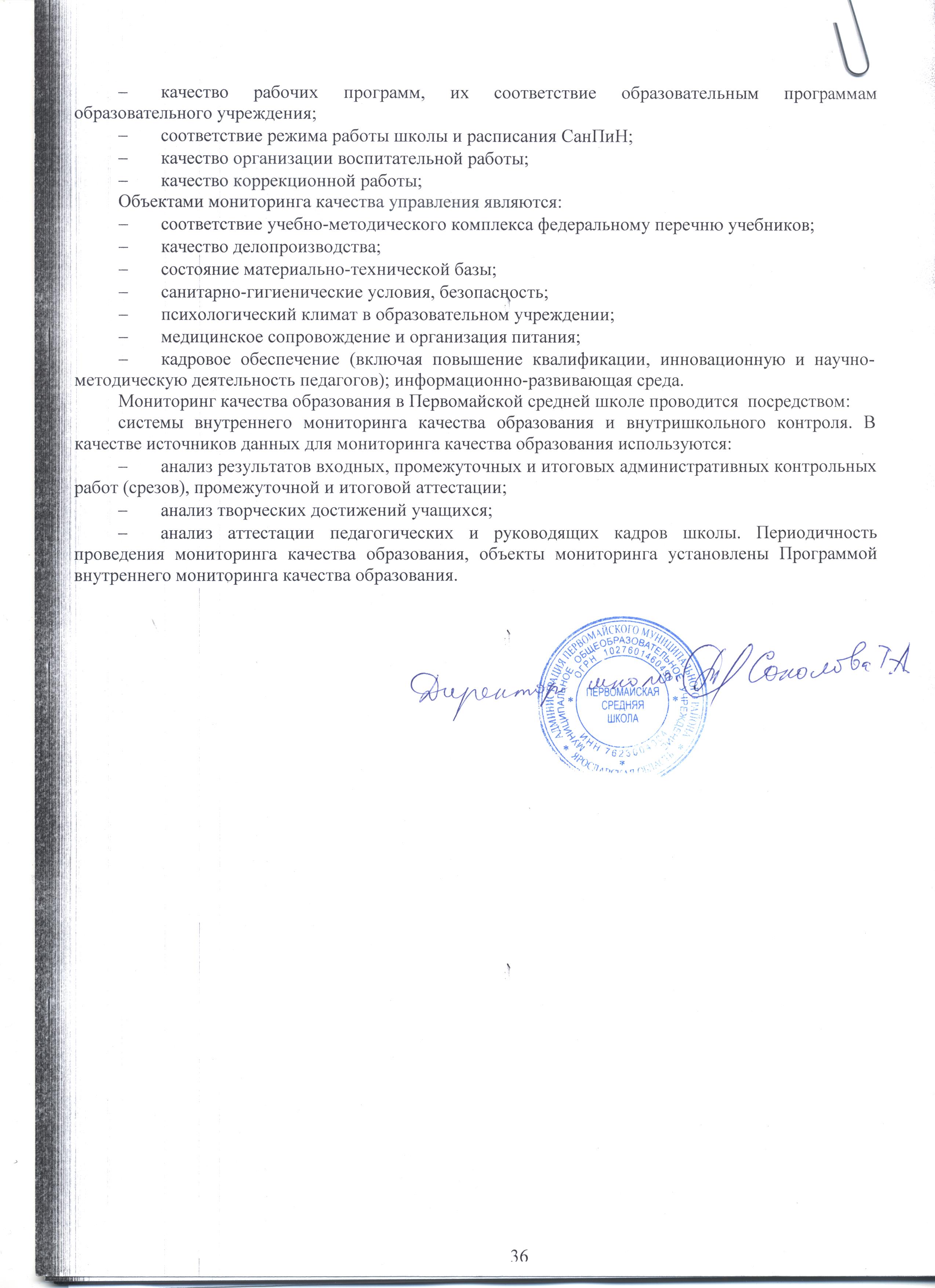 №Ф.И.О.Должность1.Соколова Татьяна АнатольевнаДиректор2.Кузнецова Наталья МихайловнаЗаместитель директора по ВР3.Яблокова Любовь АнатольевнаЗаместитель директора  по УВР 4Соколова Ирина МихайловнаЗаместитель директора  по УВР4Никифорова Ольга ИвановнаЗаместитель директора по АХЧ 5Теплякова Елена АнатольевнаГлавный  бухгалтер2013-2014 уч. год2014-2015 уч. год2015-2016 уч. годКол-во обучающихсяКол-во обучающихсяКол-во обучающихсяНачальная школа282833Основная школа424540Средняя школа151211Всего858584Учебный год201320132013201420142014201520152015201620162016ВсегоИз них на 4 и 5%ВсегоИз них на 4 и 5%ВсегоИз них на 4 и 5%ВсегоИз них на 4 и 5%Начальное общее 211571221464231565261869Среднее общее524553371438401845331648Начальное общее1812671510671286711654,5№количество% успеваемости1Количество обучающихся 2-4 кл.2696                 - на «4» и «5»                    1869                 - из них только на «5»28                 - с одной  «3»14                 - неуспевающие14                 - переведены условно14           - успеваемость по нач. звену25962Количество обучающихся 5-9 кл.33100                 - на «4» и «5»                    1648                - из них только на «5»                 26                 - с одной  «3»39                 - неуспевающие00                 - переведены условно00 - успеваемость по 5 – 9 классам 331003Количество обучающихся 2-9 кл.59               - на «4» и «5»                    3051               - из них только на «5»  47                 - с одной  «3»412                 - неуспевающие012                 - переведены условно00               - успеваемость по 2-9 кл.58984Количество обучающихся 10-11 кл.11100               - на «4» и «5»                    655               - из них только на «5»  00                 - с одной  «3»19                 - неуспевающие00                 - переведены условно00               - успеваемость по 10-11 кл.111005Итого по школе:Количество учащихся 2-11 кл.70 99из них:   - на «4» и «5» 3651                - из них только на «5»  46                 - с одной  «3»57                 - неуспевающие11                 - переведены условно11               - успеваемость по 2-11 кл.6999Учебный год201320132013201420142014201520152015201620162016ВсегоОсвоивших программы уровня%ВсегоОсвоивших программы уровня%ВсегоОсвоивших программы уровня%ВсегоОсвоивших программы уровня%Начальное общее28281002928972727100262596Основное общее4545100373710040401003333100Среднее общее181810015149312121001111100Предмет2013-20142013-20142013-20142014-20152014-20152014-20152015-20162015-20162015-2016ПредметКоличество участниковСредний баллсправляемостьКоличество участниковСредний баллсправляемостьКоличество участниковСредний баллсправляемостьРусский язык954,2100578,2100672,5100математика933,388,89------Математика профильного уровня---365,7100352100Математика базового уровня---44,310064,2100физика---192100267,5100обществознание460,3100358100251100биология------159100ПредметСправляемость по предметуШкола/район/область/Справляемость по предметуШкола/район/область/Справляемость по предметуШкола/район/область/Средний балл Школа/район/область/Средний балл Школа/район/область/Средний балл Школа/район/область/Предмет2013-20142014-20152015-20162013-20142014-20152015-2016математика88,8997,7898,6333,346,647,6Математика (базовый ур.)10010098,110010099,54,34,34,14,24,44,4Математика (профильный ур.)10090,688,710084,288,765,747,748,952,042,248,6Русский язык10010099,8710010099,910010099,954,263,366,578,272,970,972,573,173,2Биология10010089,85965.655,6Обществознание10010098,1710088,989,810010090,760,359,558,758,054,357,85157,157,2Физика10010098,510010095,992,259,353,667,554. 551,2ПредметСправляемость по предметуШкола/район/область/Справляемость по предметуШкола/район/область/Справляемость по предметуШкола/район/область/Средний балл Школа/район/область/Средний балл Школа/район/область/Средний балл Школа/район/область/Предмет2013-20142014-20152015-20162013-20142014-20152015-2016математика10010098,510098,717,714,214,615,416,4Русский язык10010098,910010099,110099,335,433,532,678,249,755,13130,6биология10093,291,923,722,522,7география1009280,425,518,517,6обществознание7584,872,92120,418,4Предмет2013-20142013-20142013-20142014-20152014-20152014-20152015-20162015-20162015-2016ПредметКоличество участниковСредний баллсправляемостьКоличество участниковСредний баллсправляемостьКоличество участниковСредний баллсправляемостьРусский язык935,41001078,2100832,8100математика917,71001015,7100813,6100обществознание------82175биология------623,7100география------225,5100Предмет2013-20142013-20142013-20142013-20142013-20142013-20142014-20152014-20152014-20152014-20152014-20152014-20152015-20162015-20162015-20162015-20162015-20162015-2016ПредметКоличество выпускников (в %),Получивших отметкуКоличество выпускников (в %),Получивших отметкуКоличество выпускников (в %),Получивших отметкуКоличество выпускников (в %),Получивших отметкуСправляемость, %Успешность,%Количество выпускников (в %),Получивших отметкуКоличество выпускников (в %),Получивших отметкуКоличество выпускников (в %),Получивших отметкуКоличество выпускников (в %),Получивших отметкуСправляемость, %Успешность,%Количество выпускников (в %),Получивших отметкуКоличество выпускников (в %),Получивших отметкуКоличество выпускников (в %),Получивших отметкуКоличество выпускников (в %),Получивших отметкуСправляемость, %Успешность,%Предмет«2»«3»«4»«5»Справляемость, %Успешность,%«2»«3»«4»«5»«2»«3»«4»«5»Справляемость, %Успешность,%Русский язык--1 (100)1001001 (33,3)2 (66,6)100100------математика-1 (100)--10050------ПредметШкольный этапШкольный этапМуниципальный этапМуниципальный этапРегиональный этапРегиональный этапПредметУчастников всегоЗаняли местаУчастников всегоЗаняли местаУчастников всегоЗаняли местаНемецкий язык22 призера1Технология (техническое творчество)11 победительТехнология (культура дома)21 призерфизика42 призера1биология63 призера1математика21 победитель1 призер2экология61 победитель3 призераРусский язык51 призерФизическая культура43 победителя1 призер3история2ПредметШкольный этапШкольный этапМуниципальный этапМуниципальный этапРегиональный этапРегиональный этапПредметУчастников всегоЗаняли местаУчастников всегоЗаняли местаУчастников всегоЗаняли местатехнология44 призерафизика11 победитель1биология41 победитель3 призера21 призерматематика11 победительэкология22 призерагеография11 призерРусский язык33 призералитература33 призераФизическая культура33 победителяПредметФамилия, имя ученикаКлассРезультаттехнологияГруздева Евгения7призертехнологияМедведева Наталия7призертехнологияМолодкина Ольга8призертехнологияДолинина Дарья11призерфизикаМедведев Константин11победительбиологияКрупина Екатерина8призербиологияПодковкин Денис10победительбиологияНаумкина Мария10призербиологияМедведев Константин11призерматематикаМедведев Константин11победительэкологияКрупина Екатерина8призерэкологияПодковкин Денис10призергеографияКрупина Екатерина8призерРусский языкКрупина Екатерина8призерРусский языкПодковкин Денис10призерРусский языкМедведев Константин11призерлитератураКрупина Екатерина8призерлитератураКоровина Александра9призерлитератураПодковкин Денис10призерФизическая культураПодковкин Денис10победительФизическая культураПетрова Алена11победительФизическая культураГаврилов Игорь11победительПредметФамилия, имя ученикаКлассРезультатбиологияПодковкин Дени10призербиологияМедведев Константин11физикаМедведев Константин11участникКол-во выпускниковВсегоВУЗНПОСПОРаботают/не работаютСОШ9 класс1081 по состоянию здоровья11 класс6121 служба в армии№Фамилия, имя обучающегосяУчебное заведение1Боровкова Наталия ВасильевнаРыбинский  педколледж2Жижин Сергей Николаевич Даниловский политехнический техникум3Зверев Евгений Анатольевич Пошехонский агропромышленный колледж4Коровина Александра Николаевна Рыбинский  педколледж5 Рогушкина Яна Васильевна Ярославский градостроительный колледж6Слатина Анастасия НиколаевнаПошехонский агропромышленный колледж7Яблоков Александр НиколаевичЯрославский автомеханический колледж 8 Яковлева Ольга Алексеевна Ярославский промышленно-экономический колледж9Смирнов Илья ВасильевичНе трудоустроен10Шепелева Мария ВладимировнаНе трудоустроена (по состоянию здоровья)№Фамилия, имя обучающегосяУчебное заведение1Гаврилов Игорь АлексеевичПризван в армию2Долинина Дарья АлександровнаПошехонский педагогический колледж3Дружинина Арина АлександровнаМосковская государственная  с/х академия им. Тимирязева4Медведев Константин АлександровичМосковский физико-технический институт5Петрова Алена СергеевнаЯрославский торгово-экономический колледж (заочное обучение)6Тепляков Иван ВалерьевичЯрославский государственный технический университетНаправлениеНазваниеКлассРуководительСпортивно-оздоровительноеПодвижные игры1-4Кузнецов О. Г.общекультурноеУмелые руки1,3Соколова И. М.общекультурноеХореография1-4Соколова И. М.общекультурноеМодульное оригами1-4Грибкова О. А.общекультурноеРечевое творчество2Наумкина Г. Г.общеинтеллектуальноеЯ – исследователь1-4Наумкина Г. Г.Соколова И. М.Савельева З. В.общеинтеллектуальноеВолшебный карандаш1-4Кондратьева О. В.Духовно-нравственноеМой родной край4Савельева З. В.Духовно-нравственноеТимуровское движение «Твори добро»,Классные часы.1-4Классные руководителиСоколова И. М.Наумкина Г. Г.социальноеХозяюшка1-4Хапаева Е. И.Отношение к учащимсяЭффективность преподаванияСоответствие потребностямБезопасность в ОУЭффективность партнерстваОтношение учащихся у ОУ89% 71% 69% 60% 92% 84% 88 63 70 88 74 88 Отношение к учащимсяЭффективность преподаванияСоответствие потребностямБезопасность в ОУЭффективность партнерстваОтношение учащихся у ОУ82%65%63%78%68%83%89 72 71 65 80 81 Показатели Средний по школе Самоуправление в школьном коллективе  (по классу/по школе) 0,61/0,63 Число изолированных детей /чел.-%/ - Количество социометрических звезд /чел./%/ 9/11 Оценка психологического климата 7,55 Патриотизм Любознательность Трудолюбие Доброта и отзывчивость Самодис-циплина Средн.балл Ср. балл 2,36 2,23 2,375 2,58 2,24 2,35 Формы отдыха и оздоровленияиюньиюльавгустЛагерь дневного пребывания+Летние загородные лагеря+++Учебно- производственные бригады +Работа на пришкольном участке+++Индивидуально трудоустроены+Учащиеся, занятые на ремонте школы+Физическоездоровье2013/20142014/20152015/20162015/2016Количествообучаемых85858580Основная группа (1 и 2 группа здоровья)62чел.– 73%61 – 72%62 – 73%(6 чел. -1 гр.)61 чел. – 76%(1 чел. – 1 группа)Подготовительнаяи спец. группа27% (23 чел.) 28% (24 чел.)28% (24 чел.)24% (19 чел.)2012/20132013/142014/152015/2016Всего обучающихся97чел.83 чел.8585Получали питание на льготной основе, частичная оплата родителями)73чел.(75%)65 чел.(78%)62 (73%)74 чел.( 87%)За деньги родителей15чел.10 чел. 8чел.( 9%)11 чел.(13%)% охвата горячим питанием91%90%90 %98%Кол-во штатных единицКол-во фак-ки работающих (человек)Имеют высшее образованиеИмеют среднее специальное образованиеМолодые специалисты (стаж до 5 лет)Работники пенсионного возрастааттестованыаттестованыаттестованыПрошли повышение квалификации в предыдущем учебном годуКол-во штатных единицКол-во фак-ки работающих (человек)Имеют высшее образованиеИмеют среднее специальное образованиеМолодые специалисты (стаж до 5 лет)Работники пенсионного возрастаКатегория высшая1 категория2 категорияПрошли повышение квалификации в предыдущем учебном годуАдминистративный персонал6623-1---Педагогический персонал, в т.ч.2020--В начальных классах3321-3213В основном и старшем звене151512-124913В специальных коррекционных классах22-2-212Учебно-вспомогательный персонал33-3--Обслуживающий персонал1010----ВСЕГО3939169-1861118Сведения о кадрахОбщее кол-во%от общегокол-ва педагогов                               Всего:Из них имеют:20_Среднее профессиональное образование (по профилю)315%Высшее образован. (по профилю)1680%Другое образование15%Без образования (сред. школа)0Всего педагогических работников, прошедших курсы  повышения квалификации за последние 5 лет20100%Высшую квалификационную категорию630%1-ю квалификационную категорию1155%№НаименованиеКол-во, шт.1Учебная литература16722Художественная литература72353Методическая литература54404Журналы 522Общешкольное оснащениеОбщешкольное оснащениеОбщешкольное оснащениеЕстьНеобходимоУчительскаяКомпьютер-1 шт.Принтеры (Ч/Б)- 1 шт.Административная зонаНоутбук – 2 шт.Компьютеры –1 шт.МФУ – 1 шт.Принтеры (Ч/Б)- 1 шт.Фотоаппарат – 1 шт.Цифровая видеокамера – 1 шт.Фотоаппарат – 1 шт.БухгалтерияКомпьютеры – 3 шт.Принтер Копир – 1 шт.Принтер с двухсторонней печатью – 1 шт.Группы продленного дняНоутбук – 1 шт.Компьютер -1 шт.Телевизор – 1 шт.Оснащение предметных кабинетов(к нему относятся автоматизированные рабочие места  педагогов и обучающихся, а также наборы традиционной учебной техники для обеспечения образовательного процесса. Автоматизированное рабочее место (АРМ) включает не только собственно компьютерное рабочее место, но и специализированное цифровое оборудование, а также программное обеспечение и среду сетевого взаимодействия, позволяющие педагогу и обучающимся наиболее полно реализовать профессиональные и образовательные потребности.Оснащение предметных кабинетов(к нему относятся автоматизированные рабочие места  педагогов и обучающихся, а также наборы традиционной учебной техники для обеспечения образовательного процесса. Автоматизированное рабочее место (АРМ) включает не только собственно компьютерное рабочее место, но и специализированное цифровое оборудование, а также программное обеспечение и среду сетевого взаимодействия, позволяющие педагогу и обучающимся наиболее полно реализовать профессиональные и образовательные потребности.Оснащение предметных кабинетов(к нему относятся автоматизированные рабочие места  педагогов и обучающихся, а также наборы традиционной учебной техники для обеспечения образовательного процесса. Автоматизированное рабочее место (АРМ) включает не только собственно компьютерное рабочее место, но и специализированное цифровое оборудование, а также программное обеспечение и среду сетевого взаимодействия, позволяющие педагогу и обучающимся наиболее полно реализовать профессиональные и образовательные потребности.ЕстьНеобходимоНачальная школа Ноутбуки – 1 шт.Компьютеры – 3 шт.Проекторы – 2 шт.Интерактивные доски – 2 шт.Документ-камеры – 2 шт.Принтер-  2 шт.Фотоаппарат – 1 шт.Кабинеты информатики Компьютеры – 3 шт.Ноутбук –  9 шт.Принтеры – 1 шт.Сканеры – 1 шт.Интерактивные доски – 1 шт.Проекторы – 2 шт.Кабинет биологии и химииКомпьютер – 1 шт.Проектор-1 шт..Кабинет физики Проектор – 1 шт.Интерактивная доска – 1 шт.Документ – камера- 1 шт.Моноблоки – 1 шт.Кабинеты технологии Компьютер – 1 шт.Ноутбук – 1 шт.МероприятиеСодержаниеРезультатСовещание рабочей группыПодведеныитоги деятельности за 2014-2015 уч. г.Перспективный план работыКурсы повышения квалификацииРеализация ФГОС НОО и ОООПрофессиональная компетентность педагога в условиях реализации ФГОСПедсовет«Формирование УУД обучающихся в образовательном процессе»Разработка и проведение уроков с учетом требований ФГОС НОО и ОООПедсовет«Система оценки достижения планируемых результатов обучающихся»Создание единой системы оценивания планируемых результатов обучающихсяРабота творческих групп различных предметных циклов по теме «Технологическая карта урока»Разработка технологических карт урокаСоздание технологических карт урокаРабота творческих групп различных предметных циклов по теме  «Система оценки достижения планируемых результатов обучающихся»Поиск и обработка информации по теме  «Система оценки достижения планируемых результатов обучающихся»Представление работы творческих группМетодобъединения  (учителей начальных классов, естественных дисциплин)Открытые уроки «Формирование УУД  и достижение метапредметных результатов на уроке». Обобщение опыта.Повышение уровня компетентности (педагогической, информационной, психологической) Деловая игра «Конструирование урока в контексте ФГОС НОО и ООО»Организация урока в рамках системно-деятельностного подхода Обобщение опыта.Повышение уровня компетентности (педагогической, информационной, психологической) Проведение открытых уроков, занятий внеурочной деятельности Открытые уроки, занятияПроведение системы уроков по учебным предметам в рамках методической недели «Делимся опытом» Обобщение опыта.Повышение уровня компетентности (педагогической, информационной, психологической) Региональная Ассоциация руководителей и педагогов-лидеров сельских школ «Реализация требований ФГОС  при разновозрастном обучении»Научный руководитель: Байбородова Л. В.Разработка технологических карт уроков в разновозрастных группах с учетом требований ФГОС  Видеозапись уроков (математика, учитель: Золоткова М. Г., биология, учитель: Кузнецова Н. М., физическая культура, учитель: Кузнецов О. Г., окружающий мир, учитель: Соколова И. М.) Сотрудничество с сельскими школами с целью активизации проблем обучения в РВГ (семинары, подгруппы по предметам)профессиональное общение педагогов, повышение профессиональной компетентности педагогов, распространение передового педагогического опыта, выявления и поиска путей решения актуальных педагогических проблемТрансляция педагогического  опыта Муниципальный семинар в рамках работы в региональной Ассоциации руководителей и педагогов-лидеров сельских школ «Реализация требований ФГОС  при разновозрастном обучении» Трансляция педагогического  опыта Участие в конкурсах профессионального мастерства: Епархиальный конкурс методических разработок педагогов по духовно-нравственному воспитанию детей и молодежи» (Золоткова М. Г., Савельева З. В., Ляпина Е. Н.) Выставка мастерства учителей «Грани творчества» (Кузнецова Н. М.Грибкова О. А., Ляпина Е. Н.)  «Лучший педагог по физической культуре» (Кузнецов О. Г.) ПНПО (Кузнецова Н. М.) Конкурс на соискание премий Губернатора Ярославской области в сфере образования  (Михайлова Т. Г.) Обобщение опыта.Повышение уровня компетентности (педагогической, информационной, психологической). Трансляция педагогического  опыта Обмен опытом работы, методическим рекомендациями с коллегами в сетевых сообществах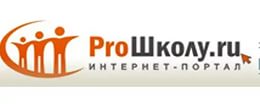 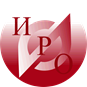 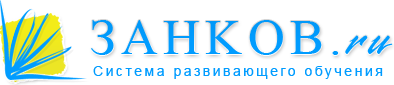 Анализ, обобщение опыта, самореализация и самовыражение учителяТрансляция педагогического  опыта Публикации в СМИАнализ, обобщение опыта, самореализация и самовыражение учителяВнутренний мониторинг  метапредметных результатов (инструктивно-методичские и диагностические материалы  ГУ ЯО ЦОиККО) Комплексные проверочные работы на межпредметной основе оценке достижений  метапредметных результатов обучающихся, определённых Федеральным государственным образовательным стандартом начального общего образования Создание условий, которые позволяют реализовать способности и интересы обучающихся Охват внеурочной деятельностью  100%.Дополнительным образованием  81%.создание условий для проявления и развития ребёнком своих интересов на основе свободного выбора Организация исследовательской и проектной деятельности обучающихся - Школьная конференция (для учащихся 5-6 классов)- Родительское собрание совместно с детьми «Вот и стали мы на год взрослее…» (для учащихся начальных классов)- Создание  исследовательских работ по краеведениюУчастие в олимпиадах, конкурсах№НазваниеДатаучастникФорма участияМесто проведенияМесто проведения1Семинар «Эффективные формы  работы с педагогическим коллективом в МОУ Пречистенской СОШ»20.10.2015Савельева З. В.Соколова Т. А.слушательМОУ Пречистенская СОШМОУ Пречистенская СОШ2Заседание творческой группы  «Обучение в 3разновозрастных группах»ноябрьСоколова Т. А.Кузнецова Н. М.Кузнецов О. Г.Михайлова Т. Г.Золоткова М. Г.ИРО ЯрославльИРО Ярославль3Современная литература  в круге чтения школьника21.12.2015Сальникова Е. В.слушательМОУ Козская СОШМОУ Козская СОШ4Семинар общественных инспекторов по охране детства и заместителей директоров по воспитательной работе «Работа с детьми с проблемным поведением»11.02.2016Сальникова Е. В.Кузнецова Н.М.Михайлова Т. Г.слушательотдел образованияп. Пречистоеотдел образованияп. Пречистое5Семинар «Обучение в разновозрастных группах»17.03.2016Соколова Т. А.Кузнецова Н. М.Кузнецов О. Г.Михайлова Т. Г.Ананьинская ООШ6Заседание творческой группы  «Обучение в разновозрастных группах»Соколова Т. А.Кузнецова Н. М.Кузнецов О. Г.Михайлова Т. Г.Золоткова М. Г.ИРО Ярославль7«Развитие образной памяти у дошкольников как средство формирования связной  речи»Грибкова О. А.Виноградова Н. В.МДОУ «Березка»8«Творческое развитие воспитанников МОУ Первомайский детский дом».22.04.2016МОУ Первомайский детский дом9Фестиваль открытых мероприятий по формированию здорового и безопасного образа жизни обучающихся в рамках проекта «Профилактика отклонений здоровья школьников средствами ТСРЛ»19.04.2016Кузнецова Н. М.МОУ Семеновская СОШ10Всероссийская научно-практическая конференция, посвященная 115-летию со дня рождения Л. В. Занкова «Как стать успешеым в образовании: вклад системы Л. В. Занкова»25.04.2016Соколова И. М.Мастер-класс  «Учебная ситуация»Г. Москва11«Современные  здоровьесберегающие инновационные технологии в образовательном процессе ДОУ в условиях реализации ФГОС»28.04.2016Грибкова О. А.МОУ детский сад  «Колосок»12Межрегиональная видеоконференция «Развивающее обучение: из прошлого в будущее» в рамках реализации ФГОС НОО12.05.2016Соколова И. М.выступлениеИРО Ярославль13Межрегиональная видеоконференция «Развивающее обучение: из прошлого в будущее» в рамках реализации ФГОС НОО12.05.2016Соколова Т. А.выступлениеИРО Ярославль14Семинар-практикум «Семейные ценности – основа школьных традиций»20.05.2016Рогушкина Л. В.слушательМОУ Скалинская ООШ№Название конкурсаУровеньФИО педагогаРезультатЕпархиальный конкурс методических разработок педагогов по духовно-нравственному воспитанию детей и молодежи»региональныйЗолоткова М. Г.Сертификат участникаЕпархиальный конкурс методических разработок педагогов по духовно-нравственному воспитанию детей и молодежи»региональныйРогушкина Л. В.Сертификат участникаЕпархиальный конкурс методических разработок педагогов по духовно-нравственному воспитанию детей и молодежи»региональныйСавельева З. В.Сертификат участникаЕпархиальный конкурс методических разработок педагогов по духовно-нравственному воспитанию детей и молодежи»региональныйЛяпина Е. Н.Сертификат участникавыставка мастерства учителей «Грани творчества»муниципальныйЛяпина Е. Н.3 местовыставка мастерства учителей «Грани творчества»муниципальныйГрибкова О. А.2 местовыставка мастерства учителей «Грани творчества»муниципальныйКузнецова Н. М.Диплом участника«Воспитатель года»муниципальныйНарышкина М. А.Диплом участника«Лучший педагог по физической культуререгиональныйКузнецов О. Г.Сертификат участникаКонкурс на соискание премий Губернатора Ярославской области в сфере образования  региональныйМихайлова Т. Г.победительКонкурс на получение денежного поощрения лучшими учителямирегиональныйКузнецова Н. М.победитель